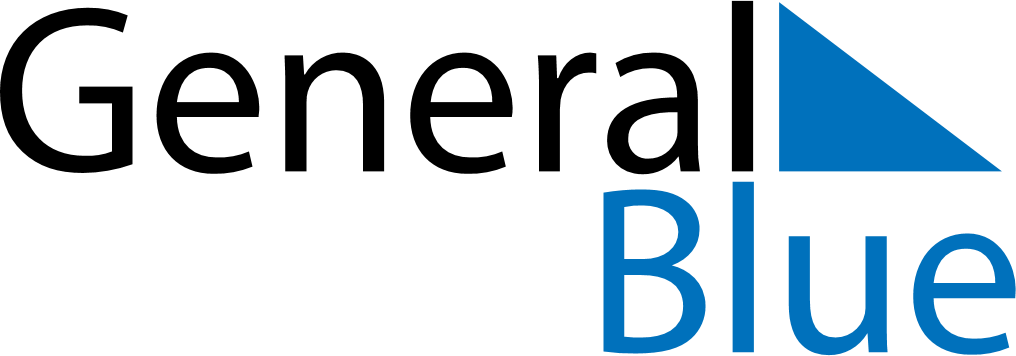 September 2024September 2024September 2024September 2024September 2024September 2024Qaqortoq, GreenlandQaqortoq, GreenlandQaqortoq, GreenlandQaqortoq, GreenlandQaqortoq, GreenlandQaqortoq, GreenlandSunday Monday Tuesday Wednesday Thursday Friday Saturday 1 2 3 4 5 6 7 Sunrise: 6:57 AM Sunset: 9:10 PM Daylight: 14 hours and 13 minutes. Sunrise: 7:00 AM Sunset: 9:07 PM Daylight: 14 hours and 7 minutes. Sunrise: 7:02 AM Sunset: 9:04 PM Daylight: 14 hours and 1 minute. Sunrise: 7:04 AM Sunset: 9:01 PM Daylight: 13 hours and 56 minutes. Sunrise: 7:07 AM Sunset: 8:58 PM Daylight: 13 hours and 50 minutes. Sunrise: 7:09 AM Sunset: 8:55 PM Daylight: 13 hours and 45 minutes. Sunrise: 7:12 AM Sunset: 8:52 PM Daylight: 13 hours and 39 minutes. 8 9 10 11 12 13 14 Sunrise: 7:14 AM Sunset: 8:48 PM Daylight: 13 hours and 34 minutes. Sunrise: 7:17 AM Sunset: 8:45 PM Daylight: 13 hours and 28 minutes. Sunrise: 7:19 AM Sunset: 8:42 PM Daylight: 13 hours and 23 minutes. Sunrise: 7:21 AM Sunset: 8:39 PM Daylight: 13 hours and 17 minutes. Sunrise: 7:24 AM Sunset: 8:36 PM Daylight: 13 hours and 12 minutes. Sunrise: 7:26 AM Sunset: 8:33 PM Daylight: 13 hours and 6 minutes. Sunrise: 7:29 AM Sunset: 8:30 PM Daylight: 13 hours and 0 minutes. 15 16 17 18 19 20 21 Sunrise: 7:31 AM Sunset: 8:27 PM Daylight: 12 hours and 55 minutes. Sunrise: 7:34 AM Sunset: 8:23 PM Daylight: 12 hours and 49 minutes. Sunrise: 7:36 AM Sunset: 8:20 PM Daylight: 12 hours and 44 minutes. Sunrise: 7:38 AM Sunset: 8:17 PM Daylight: 12 hours and 38 minutes. Sunrise: 7:41 AM Sunset: 8:14 PM Daylight: 12 hours and 33 minutes. Sunrise: 7:43 AM Sunset: 8:11 PM Daylight: 12 hours and 27 minutes. Sunrise: 7:46 AM Sunset: 8:08 PM Daylight: 12 hours and 22 minutes. 22 23 24 25 26 27 28 Sunrise: 7:48 AM Sunset: 8:05 PM Daylight: 12 hours and 16 minutes. Sunrise: 7:51 AM Sunset: 8:02 PM Daylight: 12 hours and 10 minutes. Sunrise: 7:53 AM Sunset: 7:58 PM Daylight: 12 hours and 5 minutes. Sunrise: 7:55 AM Sunset: 7:55 PM Daylight: 11 hours and 59 minutes. Sunrise: 7:58 AM Sunset: 7:52 PM Daylight: 11 hours and 54 minutes. Sunrise: 8:00 AM Sunset: 7:49 PM Daylight: 11 hours and 48 minutes. Sunrise: 8:03 AM Sunset: 7:46 PM Daylight: 11 hours and 43 minutes. 29 30 Sunrise: 8:05 AM Sunset: 7:43 PM Daylight: 11 hours and 37 minutes. Sunrise: 8:08 AM Sunset: 7:40 PM Daylight: 11 hours and 32 minutes. 